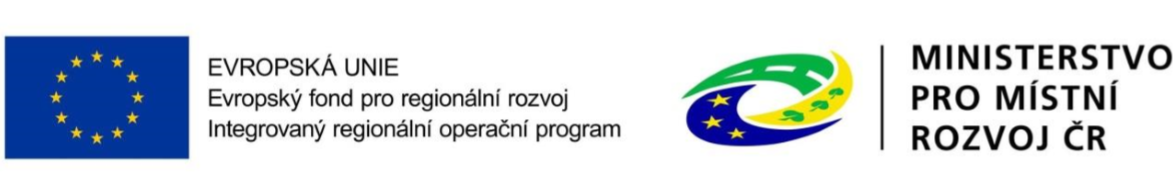 K u p n í   s m l o u v a uzavřená v souladu s ustanovením § 2079 a následujícíchzákona č. 89/2012 Sb., občanský zákoník, ve znění pozdějších předpisůčíslo smlouvy prodávajícího:	4číslo smlouvy kupujícího:		_____________Předmět koupě:Dodávka a montáž modulového venkovního výukového prostoru v rámci projektu „ZŠ Trhové Sviny učebna přírodních věd“, registrační číslo projektu: CZ.06.4.59/0.0/0.0/16_075/0014773Místo dodání:	Základní škola Trhové Sviny, Školní 713, 374 01 Trhové Sviny	ZUJ 545171 Trhové Sviny, NUTS CZ0311545171 okres České Budějovice		1. Smluvní stranyKupující:	Město Trhové Svinysídlo:	Žižkovo náměstí 32, 374 01 Trhové Svinyzastoupený:	Mgr. Věra Korčaková, starostka městaIČ:	00245551DIČ:	CZ00245551datová schránka ID: 	q6qbax8tel.: 	+420 386 301 411e-mail: 	posta@tsviny.czbankovní spojení:	Komerční banka, a.s., číslo účtu: 2422231/0100Prodávající:	AITAA system s.r.o.sídlo:	Vyšehradská 1349/2, Nové Město, 128 00 Praha 2statutární zástupce:	Alexandr Gaži		                 IČ:	08393176 DIČ:	CZ08393176 datová schránka ID:	4ssaxmktel.:	+420 605 289 944e-mail:	daniel.vrablik@aitaa.czbankovní spojení:	Česká spořitelna a.s., číslo účtu: 5737739339/0800	 registrace (spis. zn.):	C 317368 vedená u Městského soudu v Praze Statutární orgány (příp. další osoby oprávněné k podpisu smlouvy) uvedené v záhlaví smlouvy prohlašují, že jsou oprávněny v souladu s obecně závaznými právními předpisy a vnitřními předpisy příslušné smluvní strany podepsat bez dalšího tuto kupní smlouvu.Při operativním řízení činností v průběhu kompletace předmětu koupě a při jeho převzetí zastupují vždy každý samostatně:Kupujícího:ve věcech smluvních:		Mgr. Věra Korčaková, starostka města, tel. +420 386 301 414ve věcech technických:	bude určen ke dni podpisu smlouvyProdávajícího:ve věcech smluvních:		Ing. Daniel Vráblík, obchodní manager, tel. +420 605 289 944, e-mail: daniel.vrablik@aitaa.czve věcech technických		Ing. Michal Holokáč, projektový manager, tel. +420 731 321 180, e-mail: michal.holokac@aitaa.czToto zmocnění trvá až do písemného odvolání. Změny v zastoupení budou uvedeny v dodatku ke smlouvě, účinné jsou však již od okamžiku, kdy byl druhé smluvní straně předložen písemný doklad o jejich provedení.2. Předmět smlouvyPředmětem této smlouvy je závazek prodávajícího provést dodávku a montáž modulového venkovního výukového prostoru v rámci projektu: „ZŠ Trhové Sviny učebna přírodních věd“, včetně dodání zboží do místa plnění, montáže či sestavení, zapojení a instalace v místě dodání a likvidace vzniklého odpadu v souladu s podmínkami zadávací dokumentace a soupisem položek předmětu plnění,  a to v jakosti a množství dle této smlouvy (dále také „zboží“, „předmět koupě“ či „dodávka“) a převést na kupujícího vlastnické právo ke zboží a závazek kupujícího zboží převzít a zaplatit za něj ujednanou cenu. Kupující nabývá vlastnického práva ke zboží zaplacením kupní ceny.Prodávající a kupující souhlasně prohlašují, že předmět koupě je dostatečně určitě a srozumitelně vymezen touto smlouvou vč. příloh v rozsahu dle zadávací dokumentace a v souladu s nabídkou prodávajícího předloženou ve výběrovém řízení na veřejnou zakázku malého rozsahu. Totéž platí o požadovaném příslušenství a doplňkových službách.Prodávající se zavazuje provést dodávku Zboží vlastním jménem a na vlastní odpovědnost.Zboží musí přesně odpovídat sjednané kvalitě a technickým požadavkům uvedeným v zadávacích podmínkách a v nabídce dodavatele. Předmět koupě dodaný prodávajícím musí být nový, nepoužitý, nepoškozený, plně funkční, a to spolu se všemi právy nutnými k jeho řádnému a nerušenému nakládání a užívání kupujícím a bude plně vyhovovat účelu, pro který je určeno.V rámci plnění předmětu této smlouvy prodávající bezplatně zajistí proškolení oprávněných osob kupujícího v rozsahu nezbytném k řádnému užívání a údržbě dodávaného zboží.3. Termín a místo dodáníProdávající se zavazuje provést dodání zboží na místo plnění včetně montáže či sestavení, zapojení a instalace, uvedení do provozu do 16. 8. 2021.Termínem provedení kompletní dodávky zboží se rozumí dodání zboží do místa plnění, montáž či sestavení, zapojení a instalace v místě dodání, likvidace vzniklého odpadu, zaškolení obsluhy dle podmínek stanovených touto smlouvou a soupisem požadovaných prvků a odstranění všech případných vad a nedodělků na základě sepsaného předávacího protokolu. Součástí kompletní dodávky je také předání kompletní technické a další dokumentace nezbytné k užívání zboží, např. technické/produktové listy výrobců, katalogy, certifikáty a příslušná prohlášení o shodě atd.Prodávající se zavazuje nejpozději 3 pracovní dny před dodávkou předmětu koupě prokazatelně uvědomit kontaktní osobu kupujícího ve věcech technických, uvedenou v bodě 1.4. této kupní smlouvy.Místem plnění je objekt Základní školy Trhové Sviny, Školní 713, 374 01 Trhové Sviny, ZUJ 545171 Trhové Sviny, NUTS CZ0311545171 okres České Budějovice.4. Cena předmětu koupěCena předmětu koupě je sjednána dohodou smluvních stran takto: DPH bude účtovaná dle zákona o DPH č. 235/2004 ve znění platném ke dni vystavení příslušné faktury.Cena předmětu koupě je nejvýše přípustná a obsahuje veškeré náklady nutné ke kompletnímu a řádnému zajištění dodávky, včetně nákladů spojených s dopravou předmětu koupě do místa dodání, montáž, sestavení, instalace, uvedení do provozu a provedení dalších činností specifikovaných touto smlouvou. Cena zahrnuje rovněž veškerá rizika a vlivy během zajištění dodávky, náklady na opatření podkladů, provozní náklady, skladování, pojištění, daně a jakékoliv další výdaje spojené s dodáním předmětu koupě. Cena se může změnit písemnou dohodou obou smluvních stran, v případě změny technického řešení vyvolaného kupujícím či novými skutečnostmi, které nebylo možno předpokládat při podpisu smlouvy.Kupující může v průběhu realizace předmětu koupě definovat výrobky, které požaduje vypustit z předmětu plnění. V případě, že některé položky oceněného soupisu požadovaných položek nebudou realizovány, nebo bude realizována jen jejich část, nesmí být tyto výrobky prodávajícím fakturovány.Ke změně ceny může dojít pouze na základě písemného dodatku k této smlouvě, odsouhlaseného a podepsaného oprávněnými zástupci obou smluvních stran. Změny smlouvy se řídí čl. 9.2 Obecných pravidel pro žadatele a příjemce – Metodickým pokynem pro oblast zadávání zakázek pro programové období 2014-2020, vydání 1.14.5. Platební podmínky Kupující nebude poskytovat zálohy.Cena za dodávku bude hrazena bezhotovostně v korunách českých (Kč) po předání a převzetí předmětu koupě nebo jeho ucelené části na základě daňového dokladu (faktury) vystaveného prodávajícím s náležitostmi dle zákona č. 235/2004 Sb. o dani z přidané hodnoty, v platném znění (dále jen „zákon o DPH“). Přílohou daňového dokladu (faktury) bude protokol o předání a převzetí předmětu koupě podepsaný zástupcem kupujícího ve věcech technických. Den podpisu protokolu o předání a převzetí předmětu koupě je dnem uskutečnění zdanitelného plnění ve smyslu § 21 zákona o DPH. Daňový doklad doručí prodávající kupujícímu do 10 dnů ode dne uskutečnění zdanitelného plnění.Splatnost daňového dokladu (faktury) činí 30 dnů od data doručení kupujícímu.Termínem úhrady se rozumí den odepsání finančních prostředků z účtu kupujícího.Daňový doklad (faktura) musí obsahovat přesný název dodávky „ZŠ Trhové Sviny učebna přírodních věd“ a musí být označena registračním číslem projektu CZ.06.4.59/0.0/0.0/16_075/0014773.Pokud nebude mít faktura požadované náležitosti, vyhrazuje si kupující právo ji vrátit před ukončením lhůty splatnosti k opravě nebo přepracování. V takovém případě se přeruší doba splatnosti a nová lhůta splatnosti započne běžet dnem doručení opravené faktury kupujícímu.Smluvní strany se dále dohodly, že v případě, že se prodávající stane ve smyslu ust. § 106a zákona o dani z přidané hodnoty nespolehlivým plátcem daně a po dobu, kdy za něj ve smyslu uvedeného zákonného ustanovení bude považován (tedy až do doby, kdy bude rozhodnuto, že není nespolehlivým plátcem daně), bude kupující oprávněn hradit účtované části ceny předmětu plnění co do částky, odpovídající dani z přidané hodnoty, přímo na účet správce daně. Poukázáním příslušné částky na účet správce daně se v dané části bude považovat účtovaná částka za uhrazenou.6. Ostatní ujednání Prodávající zpracuje dílenskou (výrobně technickou) dokumentaci v rozsahu dle své potřeby. Za správnost dílenské (výrobně technické) dokumentace a soulad jím dodávaných konstrukcí a výrobků vč. montáže s platnými právními předpisy a požadovanými technickými, kvalitativními vlastnostmi nese prodávající plnou odpovědnost.Prodávající je povinen v dostatečném předstihu před zahájením výroby předložit kupujícímu k odsouhlasení dílenské výkresy, včetně výrobních detailů atypických výrobků, katalogové materiály typových výrobků a vzorky materiálů a konstrukcí. Teprve na základě písemného souhlasu kupujícího je možné zahájit výrobu. Schvalovací proces ohledně vybavovacích prvků bude vyžadován pouze u prvků, na které se vztahuje výroba na zakázku. Pokud se bude jednat o vybavovací prvky běžně dostupné, nebude schvalovací proces vyžadován.Prodávající se zavazuje realizovat dodávku vlastním jménem, na svůj náklad, na své nebezpečí a na vlastní odpovědnost.Prodávající prohlašuje, že je odborně i jinak způsobilý k zajištění předmětu této smlouvy.Prodávající potvrzuje, že nerušenému nakládání a užívání předmětu koupě kupujícím nebrání žádné právní předpisy nebo práva třetích osob.Prodávající není oprávněn bez souhlasu kupujícího postoupit práva a povinnosti vyplývající z této smlouvy třetí osobě.Prodávající je povinen spolupůsobit při výkonu finanční kontroly dle § 2 písm. e) zákona č. 320/2001 Sb., o finanční kontrole ve znění pozdějších předpisů a ve spolupráci s kupujícím se zavazuje poskytnout kontrolním orgánům dokumenty vztahující se k předmětu koupě. Prodávající se zavazuje poskytnout k nahlédnutí své účetnictví nebo daňovou evidenci, a to v rozsahu, který souvisí s předmětem koupě. Prodávající se dále zavazuje provést v požadovaném termínu, rozsahu a kvalitě příslušná opatření vedoucí k nápravě a k odstranění nedostatků zjištěných při kontrole.Poskytovatel dotace je oprávněn provést u prodávajícího u projektu nezávislý vnější audit. Prodávající je povinen při výkonu auditu spolupůsobit. Kupující, jako příjemce dotace, je povinen archivovat veškeré originální dokumenty související s realizací projektu veřejné zakázky po dobu stanovenou v právním aktu o poskytnutí podpory nebo závazných předpisech upravujících oblast zadávání veřejných zakázek, nejméně však po dobu 10 let od finančního ukončení projektu. Tato povinnost se přenáší i na prodávajícího.Prodávající je povinen po stanovenou dobu poskytovat požadované informace a dokumentaci související s realizací projektu zaměstnancům nebo zmocněncům pověřených orgánů (CRR, MMR ČR, MF ČR, Evropské komise, Evropského účetního dvora, Nejvyššího kontrolního úřadu, příslušného orgánu finanční správy a dalších oprávněných orgánů státní správy) a je povinen vytvořit výše uvedeným osobám podmínky k provedení kontroly vztahující se k realizaci projektu a poskytnout jim při provádění kontroly součinnost.Prodávající se zavazuje poskytnout na žádost kupujícího jakékoliv doplňující informace, které souvisí s realizací díla, a to ve lhůtě stanovené kupujícím.7. Povinnosti prodávajícíhoPředmět koupě bude předán prodávajícím kupujícímu jako celek bez jakýchkoliv vad a nedodělků.Prodávající odevzdá kupujícímu zboží v dohodnutém množství, jakosti a provedení. Veškeré zboží dodávané prodávajícím kupujícímu z titulu této smlouvy musí splňovat kvalitativní požadavky dle této smlouvy a zadávacích podmínek předmětné zakázky.Kupující je oprávněn před převzetím zboží po prodávajícím požadovat provedením zkoušek nebo předvedení předmětu koupě, jimiž bude prokázána řádná funkčnost dodaného zboží.Prodávající je povinen při provádění zapojení a instalace předmětu koupě v místě plnění udržovat čistotu a pořádek. Prodávající odstraní na vlastní náklady odpady, které jsou výsledkem jeho činnosti. Prodávající uvede po ukončení dodávky zboží všechny plochy dotčené jeho činností do původního stavu. Prodávající je povinen vyklidit místo plnění nejpozději s předáním a převzetím zboží. Nevyklizení místa plnění se bude považovat za vadu zboží a kupující není povinen jej převzít.Prodávající předá kupujícímu předmět koupě, který:bude nový, nepoškozený a plně funkční,bude splňovat veškeré vlastnosti stanovené touto smlouvou vč. příloh, a platných právních předpisů,nebude trpět žádnými vadami materiálu, výrobními vadami, vadami technického zpracování nebo vadami právními.Prodávající předloží kupujícímu při převzetí:veškeré doklady vztahujících se k řádnému užívání zboží, jako jsou např. uživatelské manuály či návody k obsluze, technická dokumentace, potřebné certifikáty (prohlášení o shodě), záruční listy, osvědčení, revize apod. předávací protokoly a dodací listy, a to vše v českém jazyce.Prodávající odevzdá kupujícímu zboží bez jakýchkoli vad a v souladu s podmínkami stanovenými touto smlouvou. Předávací protokol může být podepsán nejdříve v okamžiku, kdy bude beze zbytku realizována dodávka zboží prodávajícím včetně souvisejících výkonů a služeb sjednaných touto smlouvou.Prodávající připraví protokol o předání a převzetí, který po kontrole a případném odzkoušení či předvedení předmětu koupě podepíšou zástupci obou smluvních stran. Součástí tohoto protokolu musí být prohlášení kupujícího, zda předmět koupě přijímá nebo nepřijímá a pokud kupující odmítne předmět koupě převzít, uvede důvody, které jej k tomu vedly a stanoví prodávajícímu novou lhůtu k řádnému předání a převzetí předmětu koupě.Předmět koupě se považuje za předaný a převzatý až okamžikem podpisu předávacího protokolu smluvními nebo pověřenými zástupci obou smluvních stran. Společně s podpisem předávacího protokolu je prodávající povinen vystavit kupujícímu potvrzení o záruce, aby mohl kupující řádně uplatnit reklamaci případných vad.8. Povinnosti kupujícíhoKupující se zavazuje převzít předmět koupě bez vad a nedodělků a zaplatit za něj kupní cenu.Kupující není povinen převzít dodávku zboží, pokud prodávající neprokáže, že její technické parametry odpovídají hodnotám požadovaným ve specifikaci předmětu plnění.Kupující se zavazuje poskytnout prodávajícímu místo plnění tak, aby prodávající na něm mohl provést instalaci předmětu koupě, jeho zapojení a uvedení do provozu v souladu s podmínkami smlouvy.Podpisem předávacího protokolu přechází na kupujícího vlastnické právo ke zboží a všem hmotným výstupům, které jsou součástí plnění prodávajícího, jakož i nebezpečí škody na zboží.9. Záruční doba a reklamaceOdpovědnost za vady díla se řídí touto smlouvou a příslušnými ustanoveními občanského zákoníku.Prodávající ručí za úplné a kvalitní provedení dodávky (předmětu koupě) podle této smlouvy, jejich příloh, platných právních předpisů, norem a dohodnutých standardů.Záruční doba na předmět koupě činí 24 měsíců a začíná běžet dnem předání a převzetí zboží uvedeným v předávacím protokolu. Záruční lhůta na dodávku a montáž vybavení, na něž výrobce tohoto vybavení vystavuje samostatný záruční list, se sjednává v délce lhůty poskytnuté výrobcem, nejméně však v délce 24 měsíců.Záruční lhůta neběží po dobu, po kterou nemohl kupující řádně užívat předmět koupě pro vady, za které odpovídá prodávající.Záruka za jakost představuje závazek, že dodané vybavení bude po dobu trvání záruční doby způsobilé pro použití k obvyklému účelu. Záruka se nevztahuje na vady předmětu koupě vzniklé jeho poškozením způsobeným třetími osobami anebo kupujícím při jeho užívání v rozporu s návodem k použití a údržbě, v rozporu s instrukcemi obsaženými v dokumentaci dodávané s předmětem koupě nebo jinými doporučeními prodávajícího nebo v důsledku porušení ustanovení této smlouvy.Vadou se rozumí odchylky v kvalitě, množství a parametrech stanovených zadávacími podmínkami, touto smlouvou a obecně závaznými technickými normami a předpisy.Kupující je povinen vady písemně reklamovat u prodávajícího zápisem o vadě bez zbytečného prodlení po jejich zjištění nejpozději do konce záruční doby. Kupující v zápise o vadě vadu popíše, popř. uvede, jak se vada projevuje a navrhne lhůtu pro její odstranění.Prodávající je povinen potvrdit příjem reklamace obratem a nastoupit k opravě reklamované vady do 10 dnů ode dne doručení reklamace, v případě havarijního stavu do 48 hod. V případě, že prodávající neodstraní nahlášené vady do 14 dnů, nedohodnou-li se smluvní strany vzhledem k charakteru vady jinak, je kupující oprávněn odstranit tyto vady sám nebo prostřednictvím třetích osob, a to na náklady prodávajícího.Náklady na odstranění vad ve sporných případech nese prodávající až do rozhodnutí soudu.Odstranění vad a nedodělků potvrdí v zápise zástupce kupujícího prodávajícímu, popř. uvede důvody, proč toto potvrzení odmítá. K vyhotovení tohoto zápisu je povinen se kupující dostavit, pokud k tomu byl prodávajícím písemně vyzván nejméně 3 pracovní dny předem.V případě reklamace dodávky kupujícím, je reklamační místo u prodávajícího toto:Bílovice 519, 687 12 BíloviceVeškeré činnosti související s projednáním reklamace, včetně podpisu dohod o vyřízení reklamace, zajišťují zástupci kupujícího a prodávajícího ve věcech smluvních uvedení v čl. 1 této smlouvy, případně osoby, které k tomuto úkonu kupující nebo prodávající pověřil.10. Smluvní pokuty, odpovědnost za vadyV případě prodlení kterékoli strany s plněním peněžitého závazku má oprávněná strana právo na smluvní pokutu ve výši 0,02 % z dlužné částky za každý den prodlení. Za nedodání předmětu koupě prodávajícím ve smluveném termínu sjednávají smluvní strany smluvní pokutu ve výši 0,1 % z ceny předmětu koupě bez DPH za každý i započatý den prodlení, až do data podepsání protokolu o předání a převzetí. Pokutu není povinen prodávající platit v případě, že prodlení vzniklo na straně kupujícího, nebo z důvodu vyšší moci.Pro případ prodlení s odstraněním vad a nedodělků v termínu dle předávacího protokolu zaplatí prodávající kupujícímu smluvní pokutu ve výši 500,- Kč za každou vadu a každý den prodlení.Výše uvedenými smluvními pokutami není dotčen nárok kupujícího na náhradu škody.Smluvní pokuta bude uhrazena na základě faktury vystavené příslušnou smluvní stranou. Splatnost této faktury je 7 dní od jejího doručení příslušné smluvní straně.Další práva z vadného plnění se řídí příslušnými ustanoveními zákona č. 89/2012 Sb.11.  Ukončení smluvního vztahuTato smlouva může být ukončena písemnou dohodou smluvních stran.Vady předmětu koupě, které jej činí neupotřebitelným nebo pokud dodávka nemá vlastnosti specifikované touto smlouvou včetně příloh jsou považovány za podstatné porušení smlouvy, které opravňují kupujícího odstoupit od smlouvy bez povinnosti úhrady jakýchkoliv nákladů a náhrad prodávajícímu.Za podstatné porušení smlouvy, na základě, kterého je kupující oprávněn bez náhrady ukončit smluvní vztah se dále považuje zejména:prodlení prodávajícího s dodáním předmětu koupě z důvodu na straně prodávajícího delším než 15 kalendářních dnů,dodání předmětu koupě v rozporu s touto smlouvou vč. příloh,pokud je prodávající v úpadku nebo je vůči němu vedeno insolvenční řízení, v němž bylo vydáno rozhodnutí o úpadku nebo vstoupí-li do likvidace.Prodávající může odstoupit od smlouvy především pokud je kupující v prodlení s placením podle této smlouvy delším než 60 dnů, avšak teprve poté, kdy na hrubé neplnění smluvních závazků kupujícího předem písemně upozornil a poskytl odpovídající lhůtu k nápravě.Odstoupení od smlouvy je vždy podmíněno písemným vyrozuměním druhé smluví strany.Odstoupením od smlouvy zanikají všechna práva a povinnosti stran ze smlouvy, s výjimkou nároku na náhradu škody vzniklé porušením smlouvy a nároku na sjednané smluvní pokuty.12.  Závěrečná ustanoveníSmlouva nabývá platnosti a účinnosti podpisem smluvních stran. Vyhotovuje se ve čtyřech stejnopisech, z nichž každá ze smluvních stran obdrží dvě potvrzená vyhotovení. Smluvní strany níže svým podpisem stvrzují, že si smlouvu před jejím podpisem přečetly, s jejím obsahem souhlasí, a tato je sepsána podle jejich pravé a skutečné vůle, srozumitelně a určitě, nikoli v tísni za nápadně nevýhodných podmínek.Tato smlouva a vztahy z ní vyplývající se řídí právním řádem České republiky, zejména příslušnými ustanoveními zák. č. 89/2012 Sb., občanský zákoník, ve znění pozdějších předpisů.Sporné záležitosti, které vyplynou ze smlouvy, je třeba řešit právní cestou u příslušných soudů. Veškeré spory se řídí právním řádem České republiky.Je-li nebo stane-li se některé ustanovení této smlouvy neplatné či neúčinné, nedotýká se to ostatních ustanovení této smlouvy, která zůstávají platná a účinná. Smluvní strany se v tomto případě zavazují dohodou nahradit ustanovení neplatné/neúčinné novým ustanovením platným/účinným, které nejlépe odpovídá původně zamýšlenému ekonomickému účelu ustanovení neplatného/neúčinného. Do té doby platí odpovídající úprava obecně závazných právních předpisů České republiky.Měnit nebo doplňovat text smlouvy je možné jen formou písemných vzestupně číslovaných dodatků podepsaných zástupci obou smluvních stran. Smluvní strany sjednávají, že § 564 zákona č. 89/2012 Sb., občanský zákoník, ve znění pozdějších předpisů se nepoužije, tzn., měnit nebo doplňovat text smlouvy je možné pouze formou písemných dodatků podepsaných oběma smluvními stranami. Možnost měnit smlouvu jinou formou smluvní strany vylučují.Smluvní strany sjednávají rozvazovací podmínku účinnosti smlouvy spočívající v tom, že v případě nepřidělení či zkrácení dotačních finančních prostředků určených pro účely úhrady ceny předmětu plnění ve smyslu této smlouvy příslušnými orgány rozhodujícími o dotaci, tato smlouva bez dalšího pozbývá účinnosti a smluvní strany jí nejsou dále vázány, aniž by si byly povinny navzájem cokoli kompenzovat, pokud se nedohodnou jinak. O této skutečnosti, jakož i o skutečnosti přidělení/nepřidělení dotačních prostředků, je kupující povinen bez zbytečného odkladu informovat prodávajícího.Nedílnou součástí smlouvy je tato příloha: oceněný soupis položek předmětu plnění.Smlouva byla schválena Radou města Trhové Sviny dne 7. 6. 2021 usnesením č. 173/2021Název akce: „ZŠ Trhové Sviny učebna přírodních věd“ – Dodávka a montáž modulového venkovního výukového prostoruNázev akce: „ZŠ Trhové Sviny učebna přírodních věd“ – Dodávka a montáž modulového venkovního výukového prostoruCena celkem bez DPH627 710,00 KčDPH 21 %      131 819,10 KčCena celkem včetně DPH 759 529,10 Kč V Trhových Svinech dneVe Starém městě dneZa kupujícího:Za prodávajícího:Mgr. Věra Korčakovástarostka města Trhové SvinyAlexandr Gažijednatel společnosti AITAA systém s.r.o.